Załącznik nr 24. Oświadczenie o skorzystaniu lub nieskorzystaniu przez uczestnika projektu równolegle z innych źródeł publicznych, w tym zwłaszcza ze środków Funduszu Pracy, PFRON, PROW 2014-2020 oraz środków oferowanych w ramach PO WER, RPO WO 2014-2020, na pokrycie tych samych wydatków kwalifikowalnych ponoszonych w ramach wsparcia pomostowego.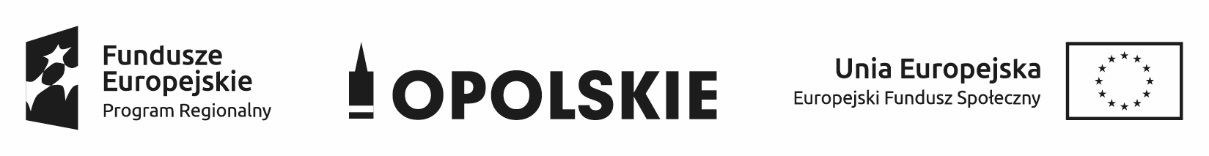 OświadczenieJa niżej podpisany/a			                            (imię i nazwisko)zamieszkały/a			                        (adres zamieszkania)PESEL                                                     ……………………………………………………………świadomy/a odpowiedzialności za składanie oświadczeń niezgodnych z prawdąoświadczam,że skorzystałem(am) / nie skorzystałem(am)* równolegle z innych źródeł publicznych, w tym zwłaszcza ze środków PFRON, Funduszu Pracy, PROW 2014-2020 oraz środków oferowanych w ramach PO WER, RPO WO 2014-2020 na pokrycie tych samych wydatków kwalifikowalnych ponoszonych w ramach wsparcia pomostowego........................................						......................................    (miejscowość, data)						                           (podpis)*skreślić nieprawdziwe twierdzenie